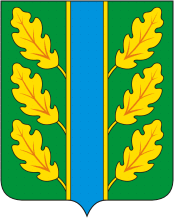 Периодическое печатное средство массовой информации«Вестник Дубровского района»Распространяется бесплатно.Подлежит распространению на территории Дубровского района.Порядковый номер выпуска:  № 196Дата выхода выпуска в свет: 08.07.2021 годаТираж:  22 экземплярар.п.ДубровкаСоучредителями периодического печатного средства массовой информации «Вестник Дубровского района» являются: Дубровский районный Совет народных депутатов и администрация Дубровского района.Редакцией периодического печатного средства массовой информации «Вестник Дубровского района» является администрация Дубровского района, которая также является его издателем и распространителем.        Адрес редакции, издателя, типографии: 242750, Брянская область, поселок Дубровка, ул. Победы, д 18.        Периодическое печатное средство массовой информации «Вестник Дубровского района является официальным периодическим печатным средством массовой информации, предназначенным для опубликования муниципальных правовых актов органов местного самоуправления Дубровского района, обсуждения проектов муниципальных правовых актов, доведения до сведения жителей Дубровского района иной официальной информации.        Главный редактор: Василенко О.Н.Содержание:Раздел 1. «Правовые акты».1.1. Устав муниципального образования «Дубровский район». 1.2. Правовые акты, принимаемые на местном референдуме.1.3. Решения Дубровского районного Совета народных депутатов.1.4. Решения Дубровского поселкового Совета  народных депутатов1.5. Постановления и распоряжения администрации Дубровского района.1.6. Приказы Председателя контрольно- счетной палаты Дубровского района.Раздел 2. «Официальная информация».2.1. Отчеты о деятельности контрольно- счетной палаты Дубровского района.2.2.  Объявления о проведении публичных слушаний.2.3.  Муниципальные правовые акты, подлежащие обсуждению на публичных слушаниях.2.4. Иная официальная информацияРаздел 1. «Правовые акты».1.1. Устав муниципального образования «Дубровский район» – информация отсутствует.1.2. Правовые акты, принимаемые на местном референдуме – информация отсутствует.1.3. Решения Дубровского районного Совета народных депутатов - информация отсутствует.1.4. Решения Дубровского поселкового Совета  народных депутатов  - информация отсутствует.1.5. Постановления и распоряжения администрации Дубровского - района информация отсутствует.1.6. Приказы Председателя контрольно - счетной палаты Дубровского района - информация отсутствует.Раздел 2. «Официальная информация».2.1. Отчеты о деятельности контрольно - счетной палаты Дубровского района - информация отсутствует.2.2.  Объявления о проведении публичных слушаний  - информация отсутствует.2.3.  Муниципальные правовые акты, подлежащие обсуждению на публичных слушаниях2.3.1. Российская ФедерацияБРЯНСКАЯ ОБЛАСТЬГЛАВА МУНИЦИПАЛЬНОГО ОБРАЗОВАНИЯ «ДУБРОВСКИЙ РАЙОН»ПОСТАНОВЛЕНИЕот  06. 07. 2021 года  № 4рп. ДубровкаОб организации проведения публичных слушаний по вопросу рассмотрения проекта межевания территории под многоквартирным жилым домом № 6 по ул.60 лет Октября в рп. Дубровка Дубровского района Брянской области В соответствии со ст. 28 Федерального закона от 06.10.2003 № 131-ФЗ «Об общих принципах организации местного самоуправления в Российской Федерации», Градостроительным кодексом Российской Федерации, ст. 16 Устава Дубровского муниципального района Брянской области, руководствуясь Положением о публичных слушаниях в муниципальном образовании «Дубровский район», утвержденным Решением Дубровского районного Совета народных депутатов от 21.02.2012 № 7, рассмотрев ходатайство главы администрации Дубровского района от 05.07.2021 года   № 1905, ПОСТАНОВЛЯЮ:Проведение публичных слушаний по вопросу рассмотрения проекта межевания территории под многоквартирным жилым домом №6 по ул. 60 лет Октября в рп. Дубровка Дубровского района Брянской области назначить на «16» августа 2021 года в 10 час. 00 мин. Определить место проведения публичных слушаний: зал заседаний администрации Дубровского района по адресу: Брянская область, Дубровский район, рп. Дубровка, ул. Победы, д. 18 (первый этаж).Организатором публичных слушаний по заявленному вопросу назначить оргкомитет по подготовке и проведению публичных слушаний.Утвердить состав оргкомитета по подготовке и проведению публичных слушаний согласно приложения № 1.Поручить оргкомитету по подготовке и проведению публичных слушаний:опубликовать проект межевания территории под многоквартирным жилым домом №6 по ул. 60 лет Октября в рп. Дубровка Дубровского района Брянской области в периодическом печатном средстве массовой информации «Вестник Дубровского района» и разместить на сайте Дубровского муниципального района Брянской области в сети «Интернет»;обеспечить прием предложений по заявленному вопросу публичных слушаний в порядке и сроки, предусмотренные Положением о публичных слушаниях в муниципальном образовании «Дубровский район», утвержденных Решением Дубровского районного Совета народных депутатов от 21.02.2012 № 7. Настоящее Постановление опубликовать в периодическом печатном средстве массовой информации «Вестник Дубровского района» и разместить на сайте Дубровского муниципального района Брянской области в сети «Интернет».Постановление вступает в силу с момента опубликования.Глава муниципального образования«Дубровский район»                                                                          Г.А.Черняков         Приложение                                                           к постановлению главы муниципального                                               образования «Дубровский район»                                                             от 06.07.2021 года № 4СОСТАВоргкомитета по подготовке и проведению публичных слушаний Сорокин А.В. – заместитель председателя Дубровского районного Совета народных депутатов;Ефименко С.Н. – заместитель главы администрации Дубровского района;Самохин И.В. – заместитель главы администрации Дубровского района; Ромакина О.В. – начальник отдела городского  и жилищно – коммунального хозяйства администрации Дубровского района;Чураков А.А. – начальник отдела архитектуры и градостроительства администрации Дубровского района.     Приложение к настоящему постановлению размещено в ПРИЛОЖЕНИИ 1 к периодическому печатному средству массовой информации «Вестник Дубровского района» № 196  от 08.07.2021 года на сайте Дубровского муниципального района Брянской области в сети интернет.2.4. Иная официальная информация 2.4.1. ИТОГОВЫЙ ДОКУМЕНТ ПУБЛИЧНЫХ СЛУШАНИЙПубличные слушания назначены Решением Дубровского районного Совета народных депутатов от 25 мая 2021 года № 156-7Перечень вопросов, выносимых на публичные слушания:Внесение изменений в схему функционального зонирования Генерального плана и Правила землепользования и застройки Дубровского городского поселения Дубровского муниципального района Брянской областиДата и место проведения: 5 июля 2021 года начало в 10 час. 00 мин., место проведения: Брянская область, Дубровский район, п.Дубровка, ул.Победы,д.18, зал заседаний администрации Дубровского района. Председатель Оргкомитета                                     С.Н.ЕфименкоСекретарь Оргкомитета                                        А.А.Чураков Выпуск  № 196 периодического печатного средства массовой информации «Вестник Дубровского района»  подписан к печати.      Главный редактор                О.Н. ВасиленкоN 
п/пВопросы,   
выносимые на 
публичные  
слушания   Краткое  
содержание 
внесенного 
предложенияКем внесено
предложе-ниеРешение,  принятое  
участниками публичных 
слушаний  Приме-чание1Внесение изменений в схему функционального зонирования Генерального плана и  Правила землепользования и застройки Дубровского городского поселения  Дубровского муниципального района Брянской области, путем изменения функциональной зоны – общественно-деловая зона (О1) и отнесения территории площадью 2600 кв.м. с кадастровым номером 32:05:0020301:693 по адресу: Российская Федерация, Брянская область, Дубровский муниципальный район, Дубровское городское поселение, д.Давыдчи, ул.Центральная, земельный участок 17 – на функциональную зону – Производственная зона сельскохозяйственных предприятий Сх2 для хранения и переработки сельскохозяйственной продукции – размещение зданий, сооружений, используемых для производства, хранения, первичной и глубокой переработки сельскохозяйственной продукции (код вида – 1,15). Предложений  не поступило-1. Одобрить внесение изменений в схему функционального зонирования Генерального плана и  Правила землепользования и застройки Дубровского городского поселения Дубровского муниципального района Брянской области. 2. Вынести изменения в схему функционального зонирования Генерального плана и Правила землепользования и застройки Дубровского городского поселения Дубровского муниципального района Брянской области на рассмотрение заседания  Дубровского районного Совета народных депутатов.